Программа круглого стола «Развитие избирательного законодательства Российской Федерации» и презентации книжных изданий Центральной избирательной комиссии Российской Федерации и Института законодательства и сравнительного правоведения при Правительстве Российской Федерации Москва, 29 октября ., ИЗиСПБольшой Харитоньевский пер., 22-24, стр. 1 АПрограммаЦентральная избирательная комиссия Российской Федерации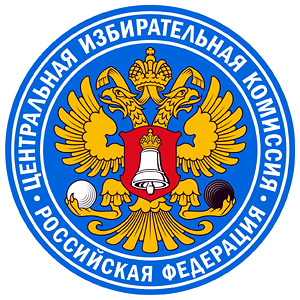 Институт законодательства и сравнительного правоведения при Правительстве Российской Федерации (ИЗиСП)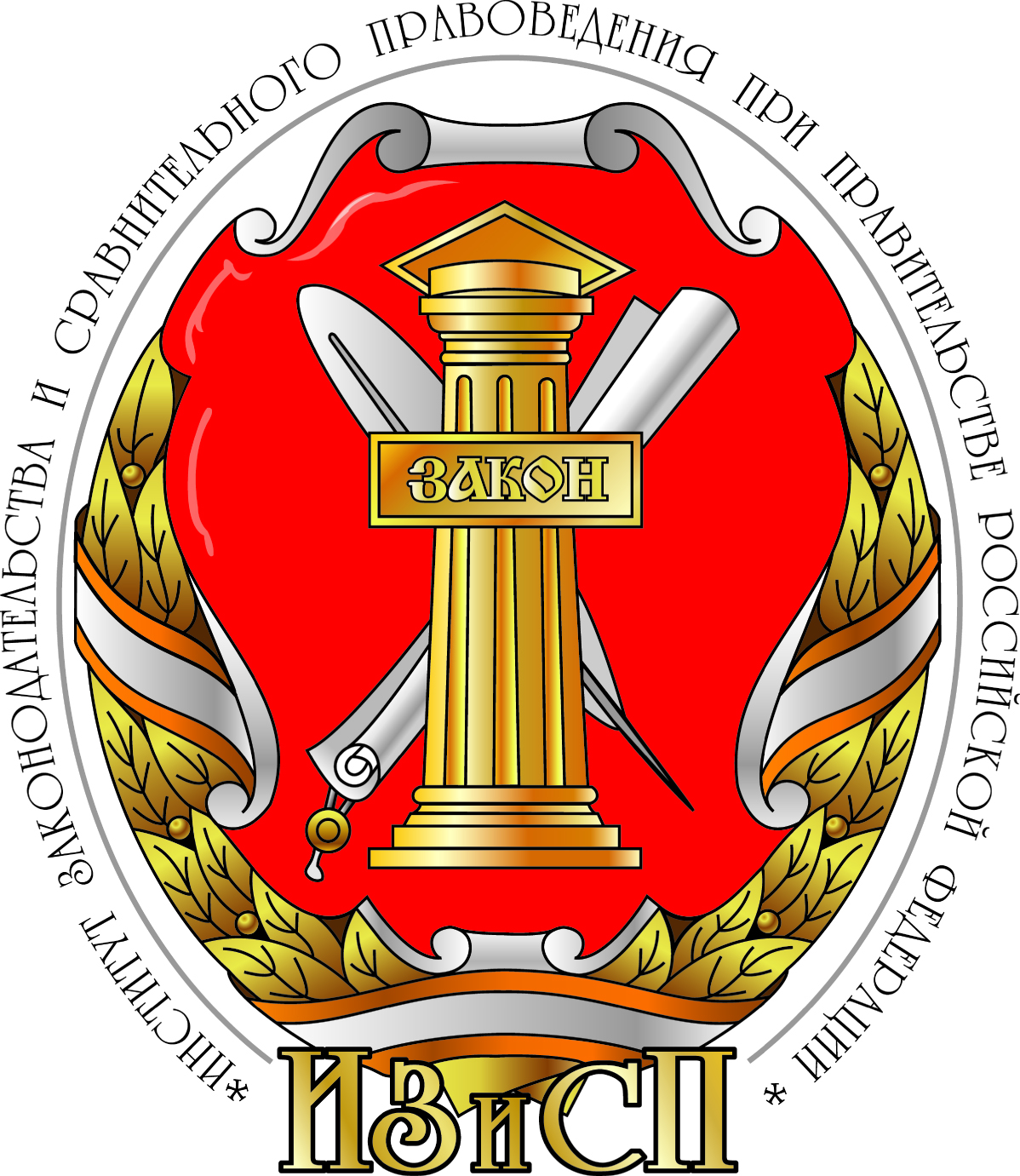 11.50-12.00Прибытие и размещение участников мероприятия и приглашенных Прибытие и размещение участников мероприятия и приглашенных 12.00-12.10Вступительное словоТалия Ярулловна Хабриева – академик РАН, директор Института законодательства и сравнительного правоведения при Правительстве Российской Федерации12.10-12.2012.20-12.30Выступление на тему: «Издательская деятельность ЦИК России и развитие конституционно-правового знания в Российской Федерации»Презентация сборника «Международные избирательные стандарты», материалов электоральной статистики, сборника «Политические партии»Владимир Евгеньевич Чуров, Председатель ЦИК России 12.30-12.40Выступление на тему: «О новом научно-аналитическом журнале ЦИК России «Гражданин. Выборы. Власть»Борис Сафарович Эбзеев, член ЦИК России, доктор юридических наук, заслуженный деятель науки Российской Федерации, заслуженный юрист Российской Федерации 12.40-12.50Выступление на тему: «Развитие системы избирательного законодательства»Александр Евгеньевич Постников, заведующий отделом конституционного права Института законодательства и сравнительного правоведения при Правительстве РФ доктор юридических наук, профессор 12.50-13.00ВыступлениеЕлена Юрьевна Грачева,Первый проректор Московского государственного юридического университета имени О.Е. Кутафина (МГЮА), доктор юридических наук, профессор, Почетный работник высшего профессионального образования Российской Федерации, Почетный работник науки и техники Российской Федерации 13.00-13.10Выступление на тему: «Издательская серия «Избирательное законодательство и выборы в современном мире» как опыт комплексного сравнительно-правового исследования современных избирательных систем»Владимир Иванович Лысенко,член ЦИК России четвертого созыва (2003–2007), доктор юридических наук, заслуженный юрист Российской Федерации 13.10-13.20Презентация книги: «Развитие демократии в республиках юга России. Лица. События. Факты. 1993–2013»Сиябшах Магомедович Шапиев,член ЦИК России, доктор юридических наук, профессор, заслуженный юрист Российской Федерации13.20-13.30Выступление на тему: «Правовая наука и просвещение избирателей: позитивный опыт сотрудничества организаторов выборов и экспертного сообщества»Александр Владимирович Иванченко,Председатель ЦИК России третьего созыва, руководитель Российского центра обучения избирательным технологиям, доктор юридических наук, заслуженный юрист Российской Федерации 13.30-13.40Выступление на тему: «Законодательное регулирование избирательных систем, применяемых на муниципальных выборах»Андрей Евгеньевич Помазанский, старший научный сотрудник отдела конституционного права кандидат юридических наук 13.4014.00Ознакомление участников мероприятия с книгами; комментарии и пояснения авторов и составителейОзнакомление участников мероприятия с книгами; комментарии и пояснения авторов и составителей